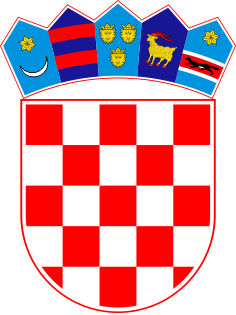 REPUBLIKA HRVATSKAOPĆINSKI SUD U ČAKOVCU URED PREDSJEDNICE SUDABroj: 7 Su-524/21Čakovec, 10.1.2022.Sukladno članku 45. Zakona o državnim službenicima („Narodne novine“, broj 92/05, 140/05, 77/07, 107/07, 27/08, 49/11, 150/11, 34/12, 49/12, 37/13, 38/13, 1/15, 138/15, 61/17, 70/19 i 98/19) i članku 2. Uredbe o raspisivanju i provedbi javnog natječaja i internog oglasa u državnoj službi („Narodne novine“, broj 78/17, 89/19), uz prethodno odobrenje Ministarstva pravosuđa i uprave (KLASA:119-02/21-04/83, URBROJ:514-08-03-02-01/05-21-18) od 11. studenog 2021. godine, Općinski sud u Čakovcu raspisujeJAVNI NATJEČAJza prijam u državnu službu na neodređeno vrijemeOPĆINSKI SUD U ČAKOVCUadministrativni referent – sudski zapisničar – 1 izvršitelj/icaStručni uvjeti: srednja stručna sprema srednja stručna sprema upravne, ekonomske, birotehničke ili grafičke struke, odnosno gimnazija ili druga četverogodišnja srednja škola čiji je nastavni plan i program isti ili u pretežitom dijelu jednak nastavnom planu i programu škola u kojima  se obrazuju kadrovi za propisane strukepoložen državni stručni ispitnajmanje 1 (jedna) godina radnog iskustva na odgovarajućim poslovima.Osim navedenih uvjeta, kandidati moraju ispunjavati i opće uvjete za prijam u državnu službu, koji su propisani odredbama članka 48. Zakona o državnim službenicima.U državnu službu ne može biti primljena osoba za čiji prijam postoje zapreke iz članka 49. Zakona o državnim službenicima.Na natječaj se mogu prijaviti osobe oba spola.Službenici se primaju u državnu službu uz  probni rad od 3 mjeseca.Na javni natječaj se mogu prijaviti i kandidati koji nemaju položen državni stručni ispit, uz obvezu polaganja državnog stručnog ispita sukladno članku 56. Zakona o državnim službenicima. U prijavi na javni natječaj navode se osobni podaci podnositelja prijave (osobno ime, adresa stanovanja,    broj telefona, odnosno mobitela, po mogućnosti e-mail adresa) i naziv radnog mjesta na koje se prijavljuje.Prijavu je potrebno vlastoručno potpisati. Uz prijavu, kandidati su dužni priložiti: životopis dokaz o hrvatskom državljanstvu (preslika osobne iskaznice, vojne iskaznice, putovnice ili domovnice),preslika svjedodžbe, dokaz o radnom iskustvu (elektronički zapis ili potvrda o podacima evidentiranim u bazi podataka Hrvatskog zavoda za mirovinsko osiguranje, uvjerenje poslodavca o radnom iskustvu na odgovarajućim poslovima i dr.),preslika uvjerenja o položenom državnom stručnom ispitu (ako je položen).Isprave se prilažu u neovjerenoj preslici, a prije izbora kandidata predočit će se izvornik.Rok za podnošenje prijava na javni natječaj je osam dana od dana objave u „Narodnim novinama“.Prijave se podnose  neposredno ili preporučenom poštom na adresu: OPĆINSKI SUD U ČAKOVCU, Ruđera Boškovića 18, Čakovec, Ured predsjednika suda, s naznakom "Prijava na javni natječaj- sudski zapisničar".Potpunom prijavom smatra se ona koja sadrži sve podatke i priloge navedene u javnom natječaju.Osoba koja nije podnijela pravodobnu ili potpunu prijavu ili ne ispunjava formalne uvjete iz javnog natječaja, ne smatra se kandidatom u postupku javnog natječaja.Osobe koje prema posebnim propisima ostvaruju pravo prednosti, moraju se u prijavi pozvati na to pravo, odnosno uz prijavu priložiti svu propisanu dokumentaciju prema posebnom zakonu.Kandidat/kinja koji/a može ostvariti pravo prednosti kod prijama u državnu službu sukladno članku 101. Zakona o hrvatskim braniteljima iz Domovinskog rata i članova njihovih obitelji („Narodne novine“, broj 121/17,98/19 i 84/21), članku  Zakona o zaštiti vojnih i civilnih invalida rata („Narodne novine“, broj 33/92, 77/92, 27/93, 58/93, 2/94, 76/94, 108/95, 108/96, 82/01 i 103/03 i 148/13), članku 47. Zakona o civilnim stradalnicima iz Domovinskog rata ("Narodne novine", broj 84/21), članku 9. Zakona o profesionalnoj rehabilitaciji i zapošljavanju osoba s invaliditetom („Narodne novine“, broj 143/02, 33/05, 157/13,152/14 i 39/18) i članku 22. Ustavnog zakona o pravima nacionalnih manjina („Narodne novine“, broj 155/02, 47/10, 80/10 i 93/11), dužan/a se u prijavi na javni natječaj pozvati na to pravo te ima prednost u odnosu na ostale kandidate samo pod jednakim uvjetima. Kandidat/kinja koji/a se poziva na pravo prednosti pri zapošljavanju u skladu s člankom 101. Zakona o hrvatskim braniteljima iz Domovinskog rata i članovima njihovih obitelji  i člankom 47. Zakona o civilnim stradalnicima iz Domovinskog rada uz prijavu na natječaj dužan/a je priložiti, pored dokaza o ispunjavanju traženih uvjeta i sve potrebne dokaze dostupne na poveznici Ministarstva hrvatskih branitelja: https://branitelji.gov.hr/zaposljavanje-843/843Kandidat/kinja koji/a se poziva na pravo prednosti pri zapošljavanju u skladu s člankom 9. Zakona o profesionalnoj rehabilitaciji i zapošljavanju osoba s invaliditetom  uz prijavu na natječaj dužan/a je, pored dokaza o ispunjavanju traženih uvjeta, priložiti i dokaz o utvrđenom statusu osobe s invaliditetom.Kandidat/kinja koji/a se poziva na pravo prednosti pri zapošljavanju u skladu sa člankom 22. Ustavnog zakona o pravima nacionalnih manjina uz prijavu na natječaj, pored dokaza o ispunjavanju traženih uvjeta, nije dužan/a dokazivati svoj status pripadnika nacionalne manjine. Izabrani/a kandidat/kinja bit će pozvan/a da u primjerenom roku, a prije donošenja rješenja o prijmu u državnu službu, dostavi uvjerenje nadležnog suda da se protiv njega ne vodi kazneni postupak, uvjerenje o zdravstvenoj sposobnosti za obavljanje poslova radnog mjesta i izvornike drugih dokaza o ispunjavanju formalnih uvjeta iz javnog natječaja, uz upozorenje da se nedostavljanje traženih isprava smatra odustankom od prijma u državnu službu. Komisiju za provedbu javnog natječaja (u nastavku teksta: Komisija) imenuje predsjednica Općinskog suda u Čakovcu. Komisija utvrđuje listu kandidata prijavljenih na javni natječaj koji ispunjavaju formalne uvjete iz javnog natječaja, čije su prijave pravodobne i potpune i kandidate s te liste upućuje na testiranje i intervju.Testiranje se sastoji od provjere znanja, sposobnosti i vještina kandidata (pisani dio testiranja) i razgovora Komisije s kandidatima (intervju).Kandidat/kinja koji/a nije pristupio/ila testiranju više se ne smatra kandidatom/kinjom u postupku.Opis poslova i podaci o plaći radnog mjesta, sadržaj i način testiranja te pravni izvori za pripremanje kandidata za testiranje, objavit će se na web stranici Općinskog suda u Čakovcu (https://sudovi.hr/hr/osck/zaposljavanje/natječaji).Pravni izvori za pripremu kandidata za testiranje objavit će se na web stranici tijela koje je raspisalo natječaj, istovremeno s objavom javnog natječaja.Vrijeme i mjesto održavanja testiranja objavit će se najmanje pet dana prije dana određenog za testiranje, na web stranici tijela koje je raspisalo natječaj.Ako se na javni natječaj ne prijave osobe koje ispunjavaju propisane uvjete, odnosno ako prijavljeni kandidati ne zadovolje na testiranju, predsjednica Općinskog suda u Čakovcu će obustaviti postupak po ovom natječaju.O rezultatima javnog natječaja kandidati će biti obaviješteni javnom objavom rješenja o prijmu u državnu službu izabranog kandidata na web stranici Ministarstva pravosuđa i  uprave (mpu.gov.hr)) i web stranici Općinskog suda u Čakovcu.Dostava rješenja svim kandidatima smatra se obavljenom istekom osmoga dana od dana objave na web stranici Ministarstva pravosuđa i  uprave. 							 OPĆINSKI SUD U ČAKOVCU 